فراخوان لوگوی پیشنهادی بیمه حکمت صباخواهشمند است ضمن تکمیل این فرم ، لوگوی طراحی شده پبشنهادی خود را در خصوص شرکت بیمه حکمت صبا با الهام از لوگوی بانک حکمت ایرانیان و در برگیرنده مفاهیمی همچون حمایت ، آسایش ، اعتماد و امنیت ؛ به آدرس ایمیل: Logo_Bimeh@hibank24.com  ارسال نمایید. ضمنا مورد امتنان خواهد بود که نقطه نظرات ارزشمند خود را در خصوص لوگوی طراحی شده ذیل که مد نظر این بانک می باشد در آدرس ایمیل مزبور ارائه فرمایید.لازم به توضیح است که به طرح انتخابی برتر هدیه ارزشمندی تعلق خواهد گرفت.خواهشمند است ضمن تکمیل این فرم ، لوگوی طراحی شده پبشنهادی خود را در خصوص شرکت بیمه حکمت صبا با الهام از لوگوی بانک حکمت ایرانیان و در برگیرنده مفاهیمی همچون حمایت ، آسایش ، اعتماد و امنیت ؛ به آدرس ایمیل: Logo_Bimeh@hibank24.com  ارسال نمایید. ضمنا مورد امتنان خواهد بود که نقطه نظرات ارزشمند خود را در خصوص لوگوی طراحی شده ذیل که مد نظر این بانک می باشد در آدرس ایمیل مزبور ارائه فرمایید.لازم به توضیح است که به طرح انتخابی برتر هدیه ارزشمندی تعلق خواهد گرفت.خواهشمند است ضمن تکمیل این فرم ، لوگوی طراحی شده پبشنهادی خود را در خصوص شرکت بیمه حکمت صبا با الهام از لوگوی بانک حکمت ایرانیان و در برگیرنده مفاهیمی همچون حمایت ، آسایش ، اعتماد و امنیت ؛ به آدرس ایمیل: Logo_Bimeh@hibank24.com  ارسال نمایید. ضمنا مورد امتنان خواهد بود که نقطه نظرات ارزشمند خود را در خصوص لوگوی طراحی شده ذیل که مد نظر این بانک می باشد در آدرس ایمیل مزبور ارائه فرمایید.لازم به توضیح است که به طرح انتخابی برتر هدیه ارزشمندی تعلق خواهد گرفت.خواهشمند است ضمن تکمیل این فرم ، لوگوی طراحی شده پبشنهادی خود را در خصوص شرکت بیمه حکمت صبا با الهام از لوگوی بانک حکمت ایرانیان و در برگیرنده مفاهیمی همچون حمایت ، آسایش ، اعتماد و امنیت ؛ به آدرس ایمیل: Logo_Bimeh@hibank24.com  ارسال نمایید. ضمنا مورد امتنان خواهد بود که نقطه نظرات ارزشمند خود را در خصوص لوگوی طراحی شده ذیل که مد نظر این بانک می باشد در آدرس ایمیل مزبور ارائه فرمایید.لازم به توضیح است که به طرح انتخابی برتر هدیه ارزشمندی تعلق خواهد گرفت.نام :	نام خانوادگی:نام خانوادگی:شماره تلفن همراه:شغل:شغل:طرح لوگوی پیشنهادی:طرح لوگوی پیشنهادی:طرح لوگوی پیشنهادی:پیشنهادات در مورد لوگوی طراحی شده: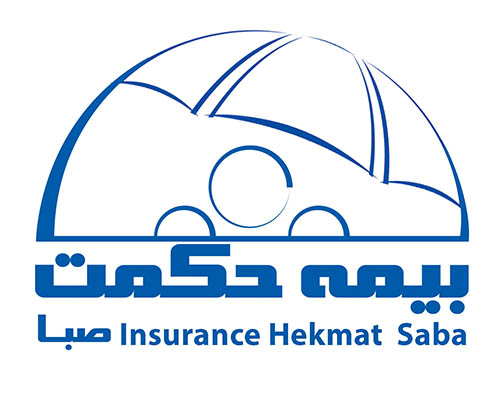 پیشنهادات در مورد لوگوی طراحی شده:پیشنهادات در مورد لوگوی طراحی شده:پیشنهادات در مورد لوگوی طراحی شده: